Januar      Mi.06.01.	Weihnachtsandacht		Das Kaffeetrinken fällt aus.FebruarSo.07.02.	Jahreshauptversammlung 		Sie muss leider ausfallen.	FR.26.02.	Kreuzweg beten		MärzFr.05.03.	Weltgebetstag der Frauen AprilMaiDi.04.05.	19:30 Uhr, MaiandachtDi.11.05.	19:30 Uhr, MaiandachtDi.25.05.	19:30 Uhr, MaiandachtJuni		Wir planen einen Halbtages-		fahrt. Ort und Datum stehen		noch nicht fest.JuliFr.02.07.	20 Uhr, Messe am Brünneken mit LichterprozessionSo.25.07. 		Kaffeeverkauf zu Libori im Garten des Konrad-Martin-Hauses in PaderbornMi.28.07.	Ausflug für Mutter und Kind		Ziel steht noch nicht festAugust		Wir planen eine Tagesfahrt.		Ort und Datum stehen noch 		nicht fest.SeptemberFr.03.09.	8 Uhr, Gemeinschaftsmesse,		anschl. Frühstück im		Pfarrheim		Cocktailabend		Das Datum ist noch offen.OktoberFr. 01.10.	8 Uhr, Gemeinschaftsmesse,  anschl. Frühstück		ein Abend mit Beate von Sobbe „Sagen und Mythen im Paderborner LandTermin steht noch nicht festNovemberFr.05.11.	8 Uhr, Gemeinschaftsmesse,	anschl. Frühstück im 	PfarrheimMo.08.11.	14-17 Uhr,Einkehrnachmittag	im MutterhausSa.27.11.	Besuch eines WeihnachtsmarktesDezemberFr.03.12.	8 Uhr, Gemeinschaftsmesse, anschl. Frühstück im		PfarrheimSo.05.12.	Cafeteria beim Adventsmarkt Liebes Mitglied,Zum jetzigen Zeitpunkt ist es uns nicht möglich ein verlässliches Jahresprogramm zu planen. Alle Programmpunkte können kurzfristig abgesagt oder verschoben werden. Sobald sich die Lage ändert, werden wir Sie informieren.Die Jahreshauptversammlung, die wir für Sonntag, den 7.2.2021 geplant hatten, werden wir um ein Jahr verschieben. Unsere Jubilarinnen werden wir aber an diesem Tag besuchen und Ihnen persönlich gratulieren.Auch die Vorstandswahl verschiebt sich um ein Jahr.Das Vorstandsteam hat sich bereit erklärt, ein weiteres Jahr im Amt zu bleiben.Bei unseren Veranstaltungen werden Fotos gemacht.Sollten Sie nicht damit einverstanden sein, dass diese veröffentlicht werden, so lassen Sie es uns wissen.Weitere Informationen finden Sie imInternet:www.pastoralverbund-salzkotten.deAußerdem bei:  facebook.com/kfd Verne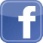 Das Vorstandsteam der kfd lädt Sie herzlich ein, an den Veranstaltungen teilzunehmen.Annette Böse	Tel.: 5790Wilma Nolte	Tel.: 940390Maria Taschinski	Tel.: 3613Brigitte Thiemann	Tel.: 3397kfd.verne@web.de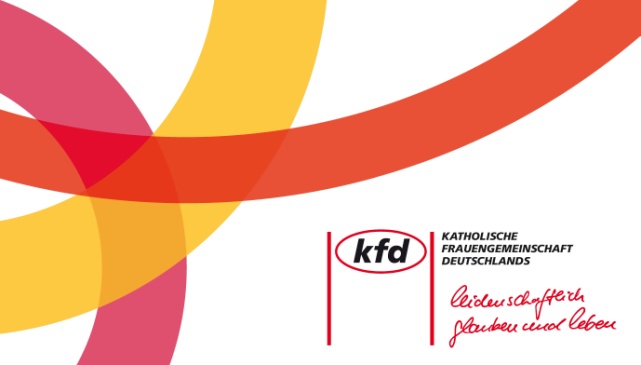 Jahresprogrammder kfd Vernefür 2021